АДМИНИСТРАЦИЯ САРОВСКОГО СЕЛЬСКОГО ПОСЕЛЕНИЯКОЛПАШЕВСКОГО РАЙОНА ТОМСКОЙ ОБЛАСТИПОСТАНОВЛЕНИЕ21.07.2022										№73Об утверждении Положения об ознакомлении пользователей информацией с информацией о деятельности органов местного самоуправления муниципального образования Саровское сельское поселение, находящейся в библиотечных и архивных фондахВ соответствии со статьей 17 Федерального закона от 9 февраля 2009 года №8-ФЗ «Об обеспечении доступа к информации о деятельности государственных органов и органов местного самоуправления», статьей 29 Устава муниципального образования Саровское сельское поселение Колпашевского района Томской области ПОСТАНОВЛЯЮ:1. Утвердить прилагаемое Положение об ознакомлении пользователей информацией с информацией о деятельности органов местного самоуправления муниципального образования Саровское сельское поселение, находящейся в библиотечных и архивных фондах.2. Настоящее постановление вступает в силу со дня его официального опубликования.3. Контроль за исполнением настоящего постановления возложить на специалиста Администрации Саровского сельского поселения.Глава поселения							В.Н. ВикторовПриложениеУТВЕРЖДЕНОпостановлением Администрации Саровского сельского поселения от 21.07.2022 № 73Положение об ознакомлении пользователей информацией с информацией о деятельности органов местного самоуправления муниципального образования «Саровское сельское поселение», находящейся в библиотечных и архивных фондах1. Настоящее Положение определяет порядок ознакомления пользователей информацией с информацией о деятельности органов местного самоуправления муниципального образования «Саровское сельское поселение» (далее – информация) через архивные и библиотечные фонды.2. Ознакомление пользователей информацией с информацией, находящейся в архивном фонде, осуществляется в Администрации Саровского сельского поселения (далее - Администрация).3. Ознакомление пользователей информацией с информацией, находящейся в архивном фонде, осуществляется при следующих условиях:1)    наличие информации, интересующей пользователей информацией; 2) соблюдение ограничений на доступ к архивным документам, установленных законодательством об архивном деле.4. Ознакомление пользователей информацией с информацией, находящейся в архивном фонде, осуществляется в помещении, предназначенном для указанных целей, в соответствии с графиком работы Администрации Саровского сельского поселения в присутствии работника Администрации.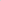 В случае если документы, интересующие пользователя информацией, используются другими пользователями информацией или работниками Администрации, работник Администрации по согласованию с пользователем информацией назначает день и время, когда пользователь информацией сможет ознакомиться с этими документами.5. Ознакомление пользователей информацией с информацией о деятельности органов местного самоуправления муниципального образования «Саровское сельское поселение», находящейся в библиотечных фондах, осуществляется в соответствии с законодательством о библиотечном деле и правилами пользования библиотеками.